MODELLO DI ORDINE DEL GIORNO 
DEL MEETING SETTIMANALE DEL TEAM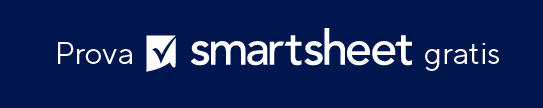 GIORNO E DATAUBICAZIONEUBICAZIONEORA DI INIZIOORA DI FINETITOLO DEL MEETING / NOME DEL PROGETTOTITOLO DEL MEETING / NOME DEL PROGETTOTITOLO DEL MEETING / NOME DEL PROGETTOFACILITATOREFACILITATORE1. RISULTATI DELLA SETTIMANA1. RISULTATI DELLA SETTIMANA1. RISULTATI DELLA SETTIMANA1. RISULTATI DELLA SETTIMANA1. RISULTATI DELLA SETTIMANA2. REVISIONE DEI PROGRESSI RISPETTO ALL'OBIETTIVO2. REVISIONE DEI PROGRESSI RISPETTO ALL'OBIETTIVO2. REVISIONE DEI PROGRESSI RISPETTO ALL'OBIETTIVO2. REVISIONE DEI PROGRESSI RISPETTO ALL'OBIETTIVO2. REVISIONE DEI PROGRESSI RISPETTO ALL'OBIETTIVODESCRIZIONE DELL'OBIETTIVOINDICATORE OBIETTIVOANNO IN CORSO AD OGGIANNO PASSATO AD OGGIANNO PASSATO AD OGGI3. REVISIONE DELLE VOCI DI AZIONI DEL MEETING PRECEDENTE3. REVISIONE DELLE VOCI DI AZIONI DEL MEETING PRECEDENTE3. REVISIONE DELLE VOCI DI AZIONI DEL MEETING PRECEDENTE3. REVISIONE DELLE VOCI DI AZIONI DEL MEETING PRECEDENTE3. REVISIONE DELLE VOCI DI AZIONI DEL MEETING PRECEDENTEDESCRIZIONE DELL'AZIONEDESCRIZIONE DELL'AZIONEAZIONI DA INTRAPRENDERE DADATA ENTRO CUI AGIREDATA ENTRO CUI AGIRE4. NUOVE VOCI ALL'ORDINE DEL GIORNO4. NUOVE VOCI ALL'ORDINE DEL GIORNO4. NUOVE VOCI ALL'ORDINE DEL GIORNO4. NUOVE VOCI ALL'ORDINE DEL GIORNO4. NUOVE VOCI ALL'ORDINE DEL GIORNODESCRIZIONE DELL'AZIONEDESCRIZIONE DELL'AZIONEPER LA PRESENTAZIONE DA PARTE DIESITO PREVISTOESITO PREVISTO5. REVISIONE5. REVISIONE5. REVISIONE5. REVISIONE5. REVISIONE6. MEETING SUCCESSIVO6. MEETING SUCCESSIVO6. MEETING SUCCESSIVO6. MEETING SUCCESSIVO6. MEETING SUCCESSIVOGIORNO E DATAUBICAZIONEUBICAZIONEORA DI INIZIOORA DI FINEDICHIARAZIONE DI NON RESPONSABILITÀQualsiasi articolo, modello o informazione è fornito da Smartsheet sul sito web solo come riferimento. Pur adoperandoci a mantenere le informazioni aggiornate e corrette, non offriamo alcuna garanzia o dichiarazione di alcun tipo, esplicita o implicita, relativamente alla completezza, l’accuratezza, l’affidabilità, l’idoneità o la disponibilità rispetto al sito web o le informazioni, gli articoli, i modelli o della relativa grafica contenuti nel sito. Qualsiasi affidamento si faccia su tali informazioni è pertanto strettamente a proprio rischio.